+7-923-620-00-15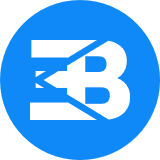 vlad1mir@list.ru
БРИФ НА РАЗРАБОТКУ САЙТАБриф — это своего рода анкета, с помощью которой вы сможете отобразить свои требования и пожелания. Качественно заполненный бриф экономит время, расходуемое, в основном, на согласование деталей. Пожалуйста, отвечайте на вопросы развернуто, в свободной форме, внимательно вчитываясь в каждый вопрос. При возникновении вопросов вы можете связаться со мной по Skype, WhatsApp или ВКонтакте. Не обязательно отвечать на каждый вопрос.Спасибо за заполнение брифа!Сохраните документ и отправьте его на почту vlad1mir@list.ru При необходимости можно прикрепить к сообщению другие файлы и документы 1   Общая информация 1   Общая информацияВаше имя и предпочитаемый способ связи (Skype, WhatsApp или ВКонтакте)Эл. почта Название и направление деятельности компанииКакие преимущества у вашей компании? Чем уникален ваш товар? Почему потенциальные клиенты должны обращаться именно к вам?Укажите сайты ваших конкурентов, если они естьОжидаемый бюджет 2   Информация о сайте 2   Информация о сайтеРасскажите о своей целевой аудитории (пол, возраст, какую задачу она должна решить на сайте)Какой будет тип сайта (одностраничный/многостраничный)?Если нужен редизайн сайта, приложите ссылку на нынешний сайтЖелаемая ширина макета. По умолчанию я делаю ширину контента 1290px, но при желании вы можете указать другую ширинуКакие блоки будут на главной странице (например, наши преимущества, контакты, наша команда и т.д.)?Если сайт многостраничный, перечислите страницы, которые будут на сайте, помимо главной (например, портфолио, о нас, контакты и т.д.)Нужен ли адаптив? Я делаю 4 адаптива: 1 для компьютеров поменьше, 1 для планшетов и 2 для телефонов 3   Структура сайта 3   Структура сайтаЕсть ли у вас разработанный фирменный стиль (логотип, фирменный шрифт и цвет и т.д.)Нужно ли будет покупать фотографии на платных фотостоках? Требуется ли обработка изображений?Есть ли у вас подготовленные текстовое  наполнение сайта?Нужна ли установка и настройка счётчиков рекламы от Яндекса и/или Гугла? 4   Укажите сайты, которые вам нравятся и скажите, почему (максимум 3 сайта) 4   Укажите сайты, которые вам нравятся и скажите, почему (максимум 3 сайта)*ссылка на сайт*описание 5   Укажите сайты, которые вам НЕ нравятся и скажите, почему (максимум 3 сайта) 5   Укажите сайты, которые вам НЕ нравятся и скажите, почему (максимум 3 сайта)*ссылка на сайт*описание 6   Дополнительная информация  6   Дополнительная информация Дополнительная информация, которую вы хотите сообщить